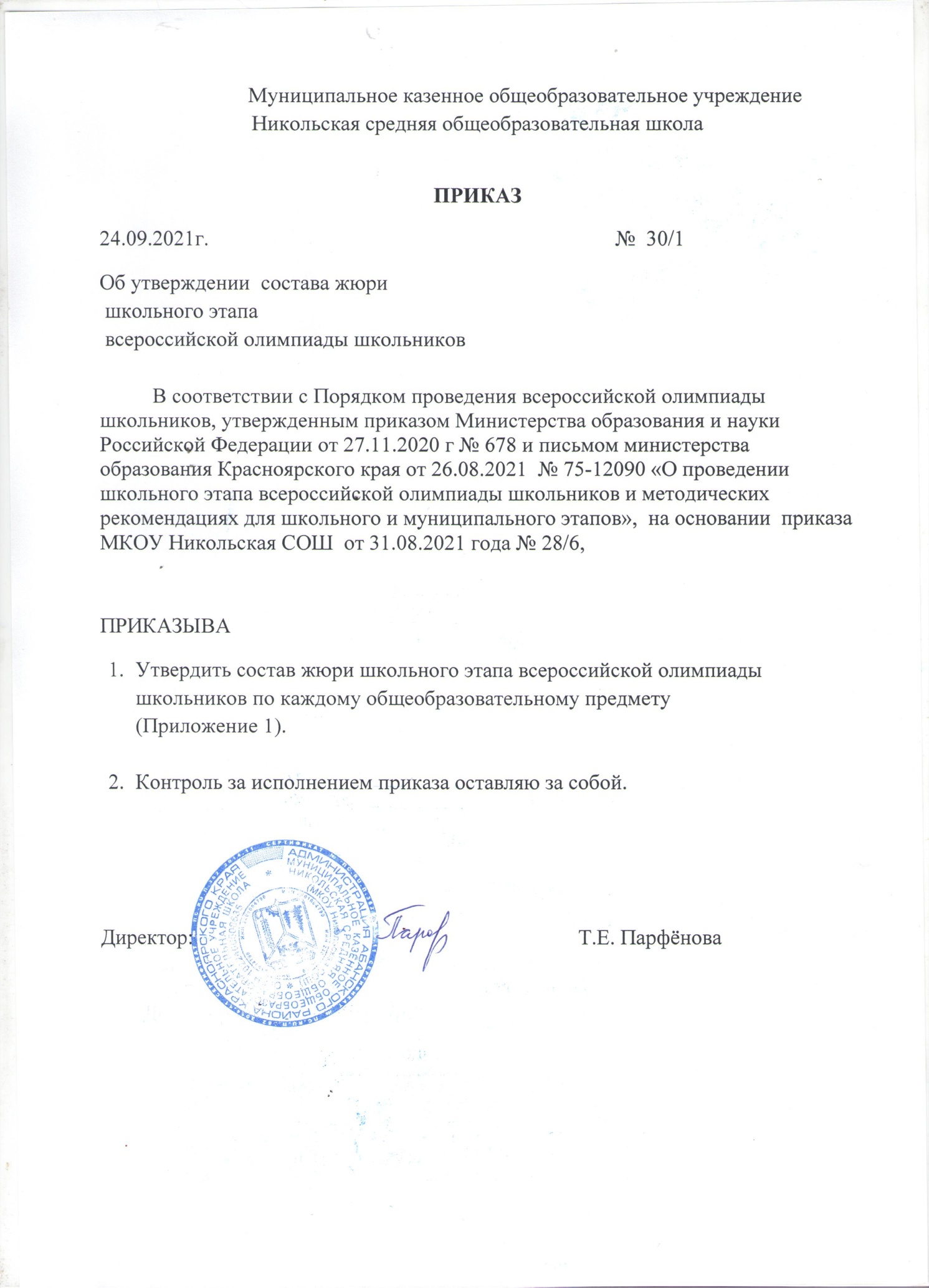 Приложение №1Состав жюри  школьного этапа всероссийской олимпиады школьниковМКОУ Никольской СОШ№ п/пНаименование предметаДатапроведения олимпиадыМестопроведения олимпиадыФ.И.О.членов жюри1Математика 27.09.2021Кабинет информатикиКоноваленко Т.В, Сударева Л.В Кувеко С.В.,2География 28.09.2021Кабинет информатикиДубовик А.Ф., Кувеко С.В., Белова А.А 3Информатика и ИКТ                                    ( пробный тур) 06.10.2021Кабинет информатикиДубовик А.Ф. , Кувеко С.В., Чепелов А.А  4Физическая культура 07.10.2021Кабинет информатикиДубовик А.Ф., Кувеко С.В., Белова А.А5Биология 12.10.2021Кабинет информатикиДубовик А.Ф., Кувеко С.В., Вахабова Т.М6Информатика ИКТ ( основной тур) 13.10.2021Кабинет информатикиКувеко С.В., Кичайкин Ю.АДубовик А.Ф.7ОБЖ  (теоретический тур)14.10.2021Кабинет информатикиКувеко С.В., Кичайкин Ю.АДубовик А.Ф.8ОБЖ ( практический тур)15.10.2021Кабинет информатики Кувеко С.В., Пашкевич О.В. , Дубовик А.Ф 9Английский язык 18.10.2021Кабинет информатикиКувеко С.В., Дубовик А.Ф., Белова А.А.10Химия 20.10.2021Кабинет информатикиКувеко С.В., Ануфриева Л.А., Дубовик А.Ф.11История 21.10.2021Кабинет информатикиКувеко С.В., Ануфриева Л.А., Дубовик А.Ф.12Обществознания 22.10.2021Кабинет информатикиПятибратов А.Г., Кувеко С.В, Архипова Н.А.13Технология (теоретический труд)25.10.2021Кабинет информатики Пятибратов А.Г., Кувеко С.В, Архипова Н.А.14Технология (практический тур)26.10.2021Кабинет информатикиАбрамова М.Н. , Кувеко С.В., 15Литература 27.10.2021Кабинет информатикиЦарева М.Е., Кувеко С.В., Чцханова И.А.16Физика 28.10.2021Кабинет информатикиСударева Л.В., Кувеко С.В., Дубовик А.Ф.17Русский язык 29.10.2021Кабинет информатики Царева М.Е., Кувеко С.В., Чцханова И.А.18Русский язык 4 класс 29.10.2021Кабинет  информатики Кувеко С.В., Дубовик А.Ф.,Цыганова Г.В.19Математика 4 класс 27.09.2021Кабинет информатики Кувеко С.В., Дубовик А.Ф.,Цыганова Г.В.